BOŽIĆNA PRIREDBA 2018. GODINE
   Zadnji dan ovog polugodišta proslavili smo na najbolji mogući način, kao i svake godine božićnom priredbom.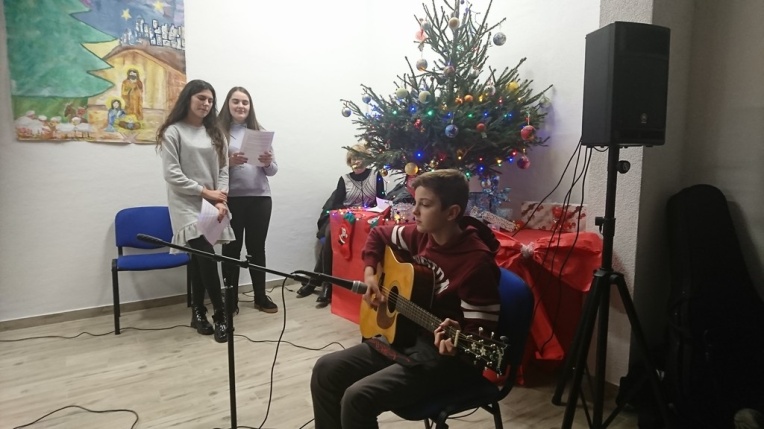    Na inicijativu načelnika  Općine  Marina Gulana školski hol zamijenili smo novoobnovljenim Domom kulture.   Dom kulture zajedničkim snagama su uredili učenici naše škole i djelatnice Doma kulture Tina Jovančević  i ?.   Uz božićne pjesme u izvedbi školskog zbora, recitacije školske i predškolske djece i domjenak na samom kraju zaokružili smo blagdansku priču u organizaciji Općine Galovac i OŠ Galovac.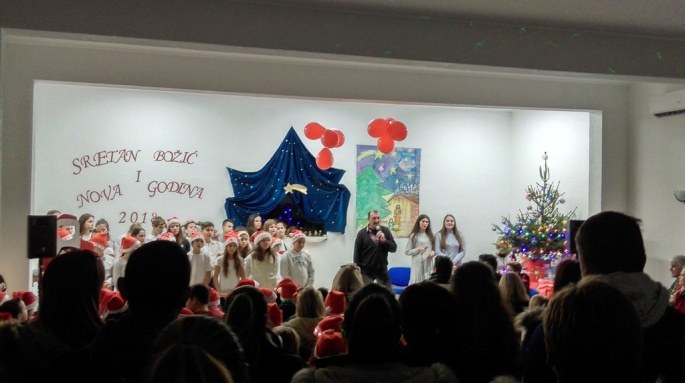 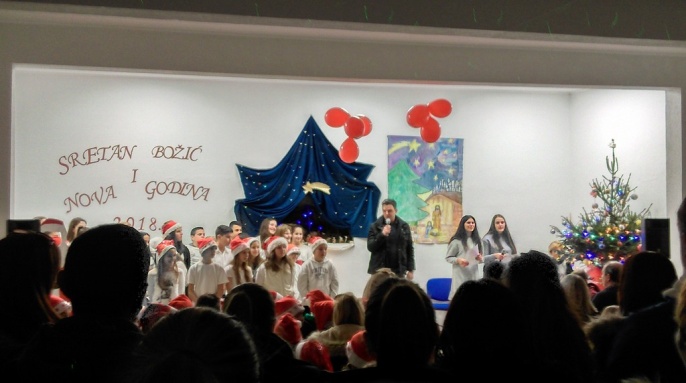 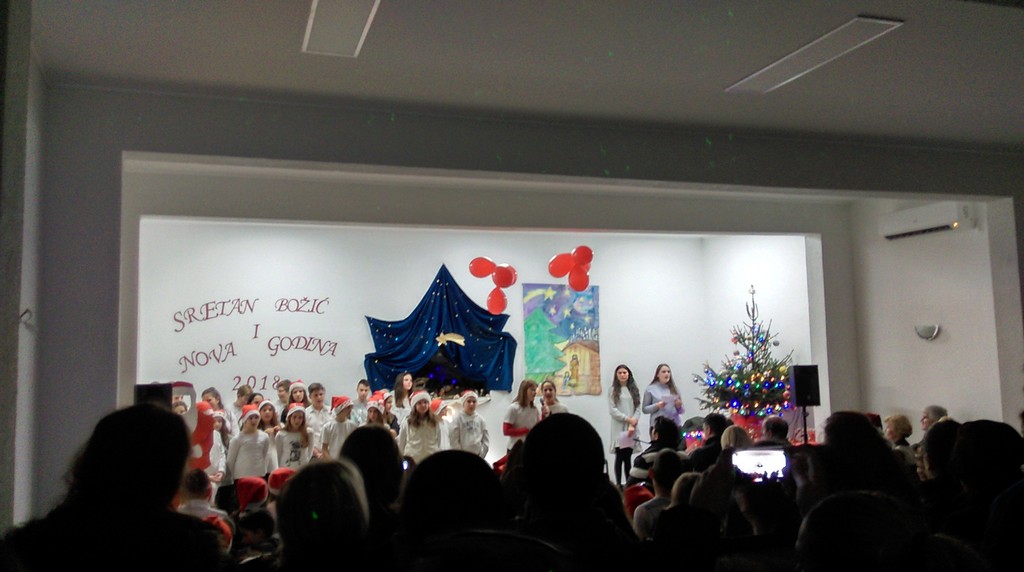 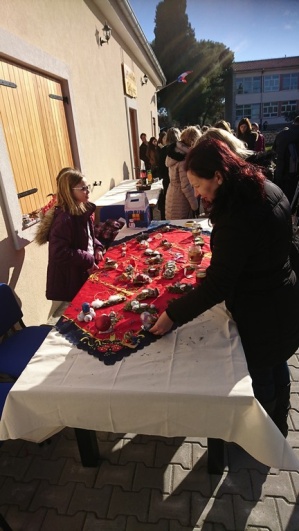 